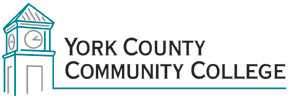 Strategic Planning CommitteeTuesday: February 9th, 20162:30 – 4:00 in the Clocktower Conference RoomAGENDA1. Call to order and roll call2. Approval of meeting notes from January 26, 2016 3. Review and approval of agenda4. Updates 5. Old business 6. New business	6.1 Review Data packet including MCCS Student Success measures and AMR results (D)	6.2 Examine Data: Master Planning Survey results (D)	6.3 Review Goal alignment for YCCC Plan with the current MCCS Plan7. Announcements8. Public Comment 9. Adjournment Note:  In keeping the College Council’s Agenda practices, agenda items are coded as follows:  A= Action Item; C= Committee Report; D= Discussion; I= Information